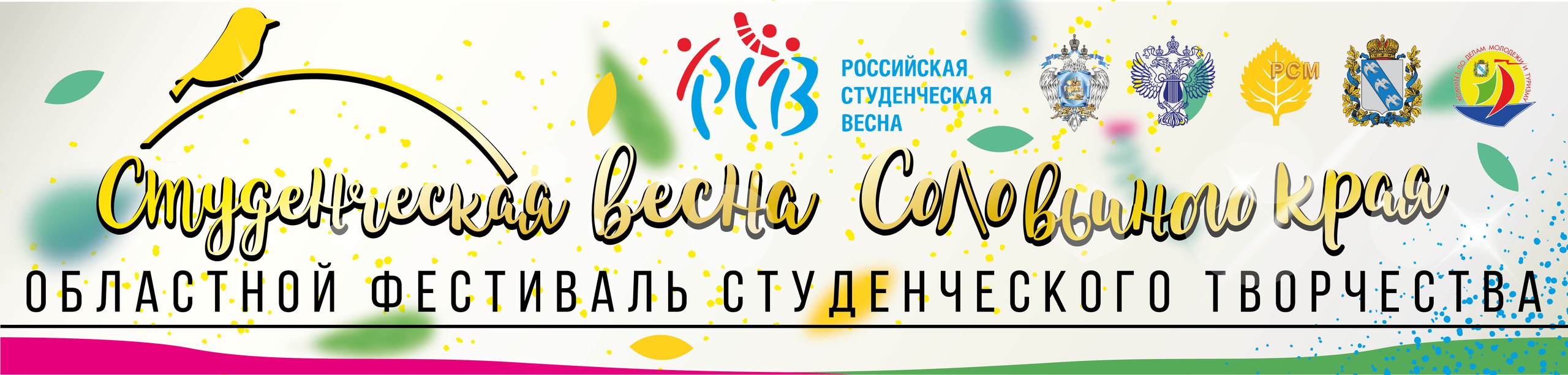 ПОЛОЖЕНИЕ об  XXXV областном Фестивале студенческого творчества«Студенческая весна Соловьиного края»Общие положения1.1. XXXV областной Фестиваль студенческого творчества «Студенческая весна Соловьиного края» (далее - Фестиваль) проводится в соответствии с Законом Курской области «О государственной поддержке талантливой молодежи», государственной программой Курской области «Повышение эффективности реализации молодежной политики, создание благоприятных условий для развития туризма и развития системы оздоровления и отдыха детей в Курской области», в рамках реализации Программы поддержки и развития студенческого творчества «Российская студенческая весна» и регионального проекта Курской области «Социальная активность».1.2. Областной Фестиваль студенческого творчества «Студенческая весна Соловьиного края» в 2019 году проводится под девизом: «35 лет молодости и творчества».1.3. По итогам областного Фестиваля будет сформирована делегация Курской области для участия в XXVII-м Всероссийском фестивале «Российская студенческая весна» и в Международном проекте «Славянское содружество».1.4. Победители Фестиваля (индивидуальные исполнители или дуэты в возрасте от 14 до 25 лет), получившие Гран-при, рекомендуются Оргкомитетом Фестиваля на присуждение премий Губернатора Курской области для поддержки талантливой молодежи в 2019 году.1.5. Организаторы Фестиваля:комитет по делам молодежи и туризму Курской области;ОБУ «Областной Дворец молодежи».1.6. Партнеры Фестиваля:комитет образования и науки Курской области;комитет по культуре Курской области;комитет информации и печати Курской области;управление молодежной политики, физической культуры и спорта города Курска;управление культуры города Курска;профессиональные образовательные организации, образовательные организации высшего образования Курской области Ресурсный центр добровольчества Курской области.1.7. Для подготовки и проведения Фестиваля создается Оргкомитет, который утверждается приказом комитета по делам молодежи и туризму Курской области. В состав Оргкомитета включаются представители организаторов и партнеров Фестиваля.1.8. Оргкомитет:утверждает график проведения Фестиваля;утверждает состав жюри;формирует Регламентно-мандатную службу;принимает решение о награждении участников, Лауреатов и Дипломантов Фестиваля, обладателей Гран-при Фестиваля;принимает решение о непроведении конкурса по заявленной в Положении номинации в связи с недостаточным количеством поданных заявок;формирует студенческую делегацию области для участия в финале программы «Российская студенческая весна» с 14 по 18 мая 2019 года 
в г. Перми Пермского края;формирует рабочую группу Фестиваля.1.9. Для проведения Фестиваля создается Регламентно-мандатная служба, которая утверждается Оргкомитетом Фестиваля. В состав Регламентно-мандатной службы включаются:организаторы фестиваля;представители профессиональных образовательных организаций, образовательных организаций высшего образования Курской области.1.10. Регламентно-мандатная служба отвечает за соблюдение правил Фестиваля: контролирует возраст участников с подтверждением студенчества, время исполнения конкурсного номера.Цели и задачи проведения Фестиваля2.1. Фестиваль проводится в целях сохранения и приумножения нравственных и культурных достижений студенческой молодежи, развития исторического и культурного наследия, укрепления национальных традиций, совершенствования системы эстетического воспитания студенческой молодежи.2.2. Задачи Фестиваля:повышение уровня художественного творчества студенческих коллективов;выявление и поддержка талантливой, одаренной молодежи, создание условий для реализации их творческого потенциала;воспитание студенчества в духе патриотизма, уважения истории, традиций и культуры разных народов, сохранения и развития культурного потенциала области;популяризация студенческого творчества, привлечение студентов к занятиям всеми видами творчества;поддержка и развитие традиций проведения студенческих творческих фестивалей;профилактика негативных явлений в молодежной среде.Требования к участию в Фестивале3.1. На всех этапах проведения Фестиваля его участниками могут быть студенты профессиональных образовательных организаций и образовательных организаций высшего образования, в том числе аспиранты очной формы обучения, творческие коллективы и исполнители областных и муниципальных учреждений, работающие в сфере молодёжной политики, члены молодежных объединений и организаций (студии, мастерские и другие), занимающиеся самодеятельным творчеством.3.2. Возраст участников индивидуальных исполнителей конкурсного концерта Фестиваля на момент его проведения не должен превышать 25 лет. Творческие коллективы, участвующие в Фестивале, не менее чем на 2/3 должны состоять из участников в возрасте от 14 до 25 лет и могут содержать до 1/3 участников в возрасте от 26 до 30 лет. В дуэтах оба участника должны быть в возрасте от 14 до 25 лет.3.3. В творческом коллективе допускается участие школьников количеством не более 15% от общей численности состава коллектива.3.4. Студенты профессиональных образовательных организаций и (или) образовательных организаций высшего образования в области культуры и искусства (в том числе факультеты) оцениваются в отдельной категории «профессиональные учреждения».3.5. Список участников и количественный состав определяется образовательной организацией самостоятельно по результатам отборочных туров, проведенных в образовательном учреждении, согласно регламенту проведения Фестиваля. 3.6. В случае замены участников во время проведения Фестиваля или несовпадения данных об участниках с утвержденными заявками на участие в Фестивале, Оргкомитет Фестиваля имеет право лишить возможности участия в мероприятиях Фестиваля данного участника или образовательную организацию.3.7. При обнаружении в конкурсных номерах неправомерного использования участниками Фестиваля результатов творческой и (или) интеллектуальной деятельности третьих лиц, Оргкомитет Фестиваля имеет право дисквалифицировать соответствующего исполнителя или коллектив согласно п. 5.2.8. настоящего положения.3.8. Профессиональные образовательные организации, образовательные организации высшего образования Курской области, творческие коллективы и исполнители областных и муниципальных учреждений, работающих в сфере молодёжной политики, члены молодежных объединений и организаций (студии, мастерские и другие), занимающиеся самодеятельным творчеством, за 7 календарных дней до проведения Фестивалей (если другие сроки не оговорены в регламенте проведения Фестиваля) направляют в адрес Оргкомитета Фестиваля заявку на участие в Фестивале в электронном (в формате doc.) и печатном варианте (приложение № 1). 3.9. По итогам Фестиваля Оргкомитетом осуществляется дополнительная проверка всех членов коллективов и индивидуальных исполнителей, занявших призовые места. При выявлении нарушений настоящего положения результаты коллективов или индивидуальных исполнителей, допустивших данные нарушения, аннулируются.Заявки, поступившие позже указанного в настоящем Положении срока, к рассмотрению не принимаются!Замена репертуара после подачи заявки запрещена!3.10.	Участники каждой номинации Фестиваля обязаны зарегистрироваться и подать заявку на участие в номинации Фестиваля в автоматизированной информационной системе (АИС) «Молодежь России» https://myrosmol.ru за 3 календарных дня до проведения каждого направления Фестиваля.3.11.	Адрес Оргкомитета Фестиваля: 305018, г. Курск, ул. Белгородская, 14-Б, каб.330, тел./факс (4712) 37-70-00. E-mail: dvorec88@mail.ru.3.12.	Контактные лица:Кондрашова Мария Андреевна – главный консультант отдела по молодежной политике комитета по делам молодежи и туризму Курской области – 305000, г. Курск, ул. Ленина, 2, каб. № 355, тел. (4712) 52-15-49, kma.kdmt@rkursk.ru;Гончарова Юлия Игоревна – заместитель директора ОБУ «Областной Дворец молодежи» – 305000, г. Курск, ул. Белгородская, 14-Б, каб. № 330, тел. (4712) 37-70-00, dvorec88@mail.ru;Агеев Артем Владимирович – заведующий отделом организации массовых мероприятий ОБУ «Областной Дворец молодежи» – 305000, г. Курск, ул. Белгородская, 14-Б, каб. № 330, тел. (4712) 37-70-00, dvorec88@mail.ru.Этапы проведения ФестиваляФестиваль проводится в два этапа:4.1. Отборочный этап Фестиваля в образовательных учреждениях Курской области. 4.1.1. Сроки проведения: февраль 2019 года.4.1.2. Предусматривается проведение фестивалей студенческого творчества в профессиональных образовательных организациях и образовательных организациях высшего образования Курской области. 4.1.3. Победители 1-го этапа делегируются учебными заведениями для участия во втором этапе Фестиваля. 4.2. Региональный этап Фестиваля.4.2.1. Сроки проведения: с 1 марта по 21 апреля 2019 года.4.2.2. В региональном этапе Фестиваля принимают участие лучшие коллективы и исполнители, согласно разделу 3 настоящего Положения.Регламент проведения Фестиваля5.1.	Выступление по направлениям:I. МУЗЫКА Номинации:вокал эстрадный, рэп, битбокс – Фестиваль эстрадной песни «Новая высота»;вокал народный (фольклорная песня, стилизация народной песни) – Фестиваль народной песни «Соловушка»;вокал академический – Фестиваль академического вокала «Золотые голоса»;хоровое исполнительство – Фестиваль «Студенческая хоровая весна»;авторская и бардовская песня – Фестиваль авторской песни «Студенческие струны»;инструментальная музыка – Фестиваль инструментальной музыки «Музыкальная мозаика»; фестиваль оркестров и ансамблей;ВИА, рок-музыка, кавер-группы – Фестиваль «РОК-панорама».II. ХОРЕОГРАФИЯФестиваль «Студенческий танцевальный марафон»Номинации:танец народно-сценический и фольклорный;танец спортивно-бальный;танец эстрадный, современный, классический;уличные танцы (хип-хоп, брейк-данс, фристайл);чир данс шоу.III. ТЕАТРНоминации:театры больших и малых форм – Фестиваль студенческих театров, посвященный памяти М.С. Щепкина;художественное слово – Фестиваль «Поэтическая гостиная»;конкурс ведущих – Фестиваль «Конферансье».IV. ОРИГИНАЛЬНЫЙ ЖАНРНоминации:театр моды – Фестиваль студенческой моды «Весенняя палитра»;оригинальный жанр – Фестиваль оригинального жанра.V. ЖУРНАЛИСТИКАНоминации:Видеорепортаж;Радиопередача;Публикация;Фоторепортаж.Специальная номинация: авторское литературное произведениеVI. ВИДЕОФестиваль «#КиноВесна»Номинации:игровой ролик;музыкальный клип;социальный ролик;анимационный ролик;документальный ролик.5.2.	Примечание: 5.2.1.	Один коллектив или исполнитель может выступить не более чем в двух разных направлениях фестиваля.5.2.2.	Один коллектив может выставить в конкурсном направлении Фестиваля не более двух конкурсных номеров. Участники ансамбля могут повторно участвовать в конкурсном направлении в составе малой формы. Один человек имеет право принять участие в направлении не более двух раз (один раз в составе малой формы, один раз в составе ансамбля), за исключением направления «Журналистика», где один человек имеет право участвовать в направлении один раз.5.2.3.	По отдельным Фестивалям возможны собственные ограничения на регламент выступлений коллективов и отдельных исполнителей.5.2.4.	Выступления в номинациях проводятся в соответствии с регламентом о проведении отдельных Фестивалей (приложение № 2 к положению).5.2.5.	Оргкомитет оставляет за собой право внесения изменений в конкурсную программу и регламент проведения творческих номинаций.5.2.6.	Выступления по всем номинациям проводятся публично.5.2.7.	Подведение итогов в номинациях и по итогам конкурсных концертов будет проходить по 3-м группам:1 группа – образовательные организации высшего образования.2 группа – профессиональные образовательные организации.3 группа – творческие коллективы и исполнители областных и муниципальных учреждений, работающих в сфере молодёжной политики, члены молодежных объединений и организаций (студии, мастерские и другие), занимающиеся самодеятельным творчеством.5.2.8.	За нарушение условий настоящего положения и регламента Оргкомитет Фестиваля имеет право удержать по 1 баллу за каждое нарушение, допущенное участниками Фестиваля. При нарушении пунктов 3.6. и 3.7. Оргкомитет Фестиваля имеет право дисквалифицировать соответствующего исполнителя или коллектив с направлением в адрес направляющих организаций соответствующих разъяснительных писем.Жюри Фестиваля6.1. Жюри утверждается Оргкомитетом из числа деятелей искусства и культуры по представленным в положении жанрам (не менее 5 человек). 6.2. Оценка ведётся по 10-балльной системе.6.3. В обязанности жюри входит:просмотр, оценка выступления участников Фестиваля;подготовка рекомендаций для участников Фестиваля;представление оргкомитету коллективов и исполнителей на присвоение звания обладателей Гран-при (не более одного по номинации), звания Лауреата и Дипломанта Фестиваля, а также награждения специальными Дипломами за творческие достижения по номинациям.6.4. Жюри Фестиваля имеет право:давать рекомендации участникам Фестиваля;выделять отдельных исполнителей или авторов номеров (программ) и награждать специальными призами по согласованию с Оргкомитетом Фестиваля;по согласованию с Оргкомитетом Фестиваля принимать решение об отмене конкурса по заявленной номинации в связи с недостаточным количеством поданных заявок, либо не присуждать призовых мест в данной номинации;не присуждать звание обладателя Гран-при; по согласованию с Оргкомитетом Фестиваля учреждать дополнительную номинацию на основании представленных конкурсных номеров.6.5. Примечание: 6.5.1. Звание «Обладатель Гран-при Фестиваля», «Лауреат I, II и III степени Фестиваля», «Дипломант Фестиваля» присваивается по количеству набранных баллов в соответствии со шкалой оценивания, утверждённой Оргкомитетом Фестиваля.6.5.2. При равенстве голосов на обсуждении результатов конкурса председатель жюри по номинации имеет право дополнительного голоса.6.5.3. Решение жюри считается окончательным, пересмотру и обжалованию не подлежит, за исключением выявления нарушений правил согласно пункту 3.9 настоящего положения. 6.5.4. Организационно-техническую работу жюри выполняет ответственный секретарь.Режиссерско-постановочная группа Фестиваля7.1. Режиссерско-постановочная группа Фестиваля формируется и утверждается Оргкомитетом Фестиваля.7.2. Режиссерско-постановочная группа Фестиваля:разрабатывает общую стилистику проведения Фестиваля;осуществляет подготовку и проведение церемонии награждения победителей Фестиваля;осуществляет подготовку и проведение Гала-концерта Фестиваля.7.3. Церемония открытия Фестиваля состоится в рамках гала-концерта областного творческого фестиваля работающей молодежи «Юность России – 2019», которая пройдет 28 февраля 2019 года с участием победителей областного фестиваля студенческого творчества «Студенческая весна Соловьиного края – 2018» по решению режиссерско-постановочной группы Фестиваля. На церемонию открытия приглашаются все участники Фестиваля, Оргкомитет Фестиваля, жюри Фестиваля, известные общественные и культурные деятели, представители средств массовой информации, а также зрители (при наличии свободных мест).7.4. Церемония награждения победителей и Гала-концерт Фестиваля проводятся 18 апреля 2019 года с участием творческих коллективов - победителей областного фестиваля студенческого творчества «Студенческая весна Соловьиного края – 2019» по решению режиссерско-постановочной группы Фестиваля. На церемонию награждения приглашаются победители Фестиваля, Оргкомитет Фестиваля, жюри Фестиваля, известные общественные и культурные деятели, представители средств массовой информации. На церемонии награждения вручаются дипломы обладателей Гран-при и лауреатов I, II и III степени Фестиваля, дополнительные учрежденные призы и подарки.7.5. Программа Гала-концерта формируется из концертных номеров, занявших призовые места и рекомендованных жюри Фестиваля. Режиссерско-постановочная группа оставляет за собой право не включать в программу Гала-концерта какой-либо номер, независимо от занятого места, если он не отвечает требованиям художественной концепции Гала-концерта. Представители режиссерско-постановочной группы обязательно присутствуют на всех конкурсных просмотрах.Финансирование Фестиваля. Награждение победителей8.1. Финансирование Фестиваля осуществляют организаторы Фестиваля в соответствии с утвержденной сметой расходов.8.2. По представлению жюри и решению Оргкомитета: коллективам и отдельным исполнителям – победителям в подноминациях вручается Диплом обладателя «Гран-При» Фестиваля;лучшие коллективы и отдельные исполнители Фестиваля награждаются Дипломами Лауреата I, II и III степени и Дипломанта Фестиваля.8.3. По решению жюри и Оргкомитета отдельные коллективы и исполнители награждаются специальными Дипломами номинаций за творческие достижения и успехи. 8.4. Организаторы, партнеры Фестиваля имеют право учреждать собственные специальные призы, вручаемые участникам Фестиваля по согласованию с жюри и Оргкомитетом.Контактная информация.Оргкомитет Фестиваля:305018, г.Курск, ул.Белгородская, 14-Бтел.: (4712) 37-70-00dvorec88@mail.ruhttp://kdmt46.ru/index.php/studencheskaya-vesnahttps://vk.com/studvesnako